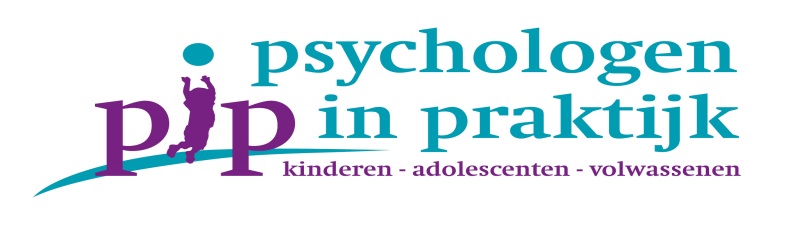 PRIVACYSTATEMENT Psychologenpraktijk Cindy van de VeldePsychologenpraktijk Cindy van de Velde, gevestigd te Hilversum en ingeschreven bij de Kamer van Koophandel onder nummer 32168079 hecht belang aan de bescherming van persoonsgegevens. Dit privacystatement legt uit hoe Psychologenpraktijk Cindy van de Velde met informatie over een geïdentificeerde of identificeerbare natuurlijke persoon omgaat, zoals bedoeld in de Algemene verordening gegevensbescherming (AVG). ToepassingDit privacystatement is van toepassing op de volgende categorieën natuurlijke personen van wie Psychologenpraktijk Cindy van de Velde persoonsgegevens verwerkt: (potentiële) patiënten;bezoekers aan de praktijk van Psychologenpraktijk Cindy van de Velde bezoekers van www.piphilversum.nl; alle overige personen die met Psychologenpraktijk Cindy van de Velde contact opnemen of van wie Psychologenpraktijk Cindy van de Velde persoonsgegevens verwerkt, met uitzondering van haar medewerkers.Verwerking van persoonsgegevensPsychologenpraktijk Cindy van de Velde verwerkt persoonsgegevens die:een betrokkene zelf persoonlijk (tijdens een bespreking of bijeenkomst), telefonisch, of digitaal (via e-mail of webformulieren op de website) heeft verstrekt, zoals contactgegevens of andere persoonsgegevens;met toestemming van de betrokkene worden opgevraagd bij andere hulpverleners of verwijzers; Indien van toepassing zullen eventuele opnames van behandeling met toestemming van de client bewaard worden en alleen gebruikt voor hetgeen overeengekomen is. Doeleinden verwerking Psychologenpraktijk Cindy van de Velde verwerkt persoonsgegevens voor de volgende doeleinden:het uitvoeren van een geneeskundige behandelovereenkomst en de declaratie voor verrichte werkzaamheden;het onderhouden van contact, door uitnodigingen voor bijeenkomsten en informatie waar een betrokkene zelf om heeft gevraagd; het verbeteren van de praktijkwebsite www.piphilversum.nl  het bijhouden van gebruikersstatistieken. Gebruikersstatistieken van de website voorzien in informatie over de aantallen bezoekers, de duur van het bezoek, welke delen van de website worden bekeken en het klikgedrag. Het gaat om generieke rapportages, die niet herleidbaar zijn tot individuele bezoekers;het bewaken van de toegang tot de praktijk en het beschermen van vertrouwelijke gegevens. 
RechtsgrondPsychologenpraktijk Cindy van de Velde verwerkt persoonsgegevens op basis van één van de volgende rechtsgronden:toestemming van de betrokkene. Deze toestemming kan altijd weer worden ingetrokken, zonder dat dit afbreuk doet aan de rechtmatigheid van de verwerking op basis van de toestemming vóór de intrekking;uitvoering van -of met het oog op- het sluiten van een geneeskundige behandelovereenkomst, waaronder ook het declareren aan derden, zoals de zorgverzekeringsmaatschappij e.d.;een wettelijke verplichting, zoals bijvoorbeeld de verplichting om een medisch dossier bij te houden of het BSN te registreren;een gerechtvaardigd belang, zoals het gebruik van contactgegevens voor het uitnodigen voor een bijeenkomst.VerwerkersPsychologenpraktijk Cindy van de Velde kan voor het verwerken van persoonsgegevens dienstverleners (verwerkers) inschakelen die uitsluitend volgens instructies van Psychologenpraktijk Cindy van de Velde persoonsgegevens verwerken. Psychologenpraktijk Cindy van de Velde sluit met verwerkers een verwerkersovereenkomst die voldoet aan de eisen die de Algemene verordening gegevensbescherming (Avg) daaraan stelt. Persoonsgegevens delen met derdenPsychologenpraktijk Cindy van de Velde deelt persoonsgegevens met derden, als dat in het kader van de behandeling (bijvoorbeeld een verwijzing) is aangewezen of voor het voldoen aan een wettelijke verplichting nodig is. Psychologenpraktijk Cindy van de Velde deelt geen persoonsgegevens met derden voor commerciële doeleinden, tenzij bijeenkomsten samen met een andere organisatie worden georganiseerd. In dat geval worden uitsluitend noodzakelijke contactgegevens gedeeld. Doorgifte buiten de EER Psychologenpraktijk Cindy van de Velde geeft in beginsel geen persoonsgegevens door aan landen buiten de Europese Economische Ruimte (EER). Indien dit toch noodzakelijk mocht zijn, draagt Psychologenpraktijk Cindy van de Velde ervoor zorg dat de doorgifte alleen plaatsvindt als de Europese Commissie heeft aangegeven dat het betreffende land een passend beschermingsniveau biedt of als sprake is van passende waarborgen in de zin van de Algemene verordening gegevensbescherming (Avg). Bewaren van gegevensPsychologenpraktijk Cindy van de Velde bewaart persoonsgegevens niet langer dan nodig is. Psychologenpraktijk Cindy van de Velde  hanteert in beginsel de volgende bewaartermijnen:medische gegevens: ten minste 15 jaar na het einde van de behandelovereenkomst; (financieel-)administratieve gegevens: 7 jaar na vastlegging van de gegevens; gegevens van medewerkers en zzp’ers, anders dan (financieel-)administratieve gegevens:        5 jaar na uitdiensttreding respectievelijk na het einde van de overeenkomst van opdracht; gegevens van sollicitanten: 6 maanden na afronding van de sollicitatieprocedure; bezoekers van de website: 5 jaar na het laatste bezoek aan de website, tenzij eerder bezwaar wordt gemaakt in welk geval tot vernietiging zal worden overgegaan.Wijzigingen privacystatementPsychologenpraktijk Cindy van de Velde kan dit privacystatement altijd wijzigen. Een actuele versie van het privacystatement wordt op de website van Psychologenpraktijk Cindy van de Velde gepubliceerd. Het is verstandig dit privacystatement regelmatig te raadplegen, zodat u bekend bent met eventuele wijzigingen.Rechten, vragen en klachtenU hebt het recht Psychologenpraktijk Cindy van de Velde te verzoeken persoonsgegevens in te zien, te rectificeren, te verwijderen, over te dragen, de verwerking te beperken en tegen de verwerking bezwaar te maken. Hierover kunt u contact opnemen met Psychologenpraktijk Cindy van de Velde  door een e-mailbericht te sturen naar cindy@piphilversum.nlOok bij vragen of klachten over de wijze waarop Psychologenpraktijk Cindy van de Velde persoonsgegevens verwerkt, kunt u contact opnemen Psychologenpraktijk Cindy van de Velde door een e-mailbericht te sturen naar cindy@piphilversum.nl. Een klacht trachten wij naar tevredenheid op te lossen. Mocht dat niet lukken, dan kunt u zich wenden tot de Autoriteit Persoonsgegevens (AP). Cookies of vergelijkbare technieken die wij gebruikenPIP Hilversum gebruikt functionele, analytische en tracking cookies. Een cookie is een klein tekstbestand dat bij het eerste bezoek aan deze website wordt opgeslagen in de browser van uw computer, tablet of smartphone. PIP Hilversum gebruikt cookies met een puur technische functionaliteit. Deze zorgen ervoor dat de website naar behoren werkt en dat bijvoorbeeld uw voorkeursinstellingen onthouden worden. Deze cookies worden ook gebruikt om de website goed te laten werken en deze te kunnen optimaliseren. Daarnaast plaatsen we cookies die uw surfgedrag bijhouden zodat we op maat gemaakte content en advertenties kunnen aanbieden. Bij uw eerste bezoek aan onze website hebben wij u al geïnformeerd over deze cookies en toestemming gevraagd voor het plaatsen ervan. U kunt zich afmelden voor cookies door uw internetbrowser zo in te stellen dat deze geen cookies meer opslaat. Daarnaast kunt u ook alle informatie die eerder is opgeslagen via de instellingen van uw browser verwijderen. Zie voor een toelichting:

https://veiliginternetten.nl/themes/situatie/cookies-wat-zijn-het-en-wat-doe-ik-ermee/Op deze website worden ook cookies geplaatst door derden. Dit zijn bijvoorbeeld adverteerders en/of de sociale media-bedrijven. Hieronder een overzicht:

Cookie: Google Analytics
Naam: _ga
Functie: Analytische cookie die websitebezoek meet
Bewaartermijn: 2 jaar

Cookie: Google Analytics
Naam: _gat
Functie: Analytische cookie die websitebezoek meet
Bewaartermijn: Sessie

Cookie: Google Analytics
Naam: _gid
Functie: Analytische cookie die websitebezoek meet
Bewaartermijn: Sessie

Cookie: Google Analytics
Naam: collect
Functie: Analytische cookie die websitebezoek meet
Bewaartermijn: Sessie

Cookie: Mono
Naam: _cfduid
Functie: Noodzakelijke cookie om de basisfuncties van de website bruikbaar te maken en toegang tot beveiligde delen van de website mogelijk te maken. De website kan niet goed functioneren zonder deze cookie.
Bewaartermijn: 1 jaar